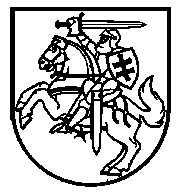 Lietuvos Respublikos VyriausybėnutarimasDĖL LIETUVOS RESPUBLIKOS VYRIAUSYBĖS 1992 M. GEGUŽĖS 12 D. NUTARIMO NR. 343 „DĖL SPECIALIŲJŲ ŽEMĖS IR MIŠKO NAUDOJIMO SĄLYGŲ PATVIRTINIMO“ PAKEITIMO2016 m. rugsėjo 7 d. Nr. 901VilniusLietuvos Respublikos Vyriausybė nutaria:Pakeisti Specialiųjų žemės ir miško naudojimo sąlygų, patvirtintų Lietuvos Respublikos Vyriausybės 1992 m. gegužės 12 d. nutarimu Nr. 343 „Dėl Specialiųjų žemės ir miško naudojimo sąlygų patvirtinimo“, LVII skyrių ir jį išdėstyti taip:„LVII. VALSTYBĖS SAUGUMO DEPARTAMENTO SAUGOMŲ OBJEKTŲ APSAUGOS ZONA224. Valstybės saugumo departamento saugomiems objektams nustatoma 200 metrų apsaugos zona.225. Valstybės saugumo departamento saugomi objektai: Valstybės saugumo departamento ir specialios paskirties įstaigos prie Valstybės saugumo departamento patikėjimo teise arba pagal panaudos sutartį valdomi pastatai su jiems priskirtais žemės sklypais ir priklausiniais.226. Valstybės saugumo departamento saugomų objektų apsaugos zonoje statyti ar rekonstruoti statinius, keisti pagrindinę žemės naudojimo paskirtį, žemės sklypų naudojimo būdą (būdus), nustatytą teritorijos naudojimo reglamentą, perleisti ar nuomoti žemės sklypus ir (ar) statinius užsienio valstybių diplomatinėms atstovybėms ar konsulinėms įstaigoms leidžiama tik suderinus su Valstybės saugumo departamentu.“Ministras Pirmininkas	Algirdas ButkevičiusVidaus reikalų ministras	Tomas Žilinskas